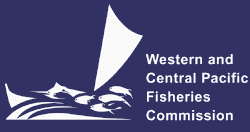 SCIENTIFIC COMMITTEEFOURTEENTH REGULAR SESSIONBusan, Republic of Korea8-16 August 2018INDICATIVE SCHEDULE (Matrix)WCPFC-SC14-2018/04TimeSunMonTue, 7 AugustWed, 8Thu, 9Fri, 10Sat, 110830-1000EMandER IWGEMandER IWGAgenda 1 and A2A4. Stock Status (1)A4. Stock Status (3)A4. Stock Status (5)1000-1030EMandER IWGEMandER IWGMorning BreakMorning BreakMorning BreakMorning Break1030-1200EMandER IWGEMandER IWGA1 and A2A4. Stock Status (2)A4. Stock Status (4)A4. Stock Status (6)1200-1330EMandER IWG14:00- 15:30Chair and Conveners Meeting16:00 – Heads of Delegation MeetingLunch BreakLunch BreakLunch BreakLunch Break1330-1500EMandER IWG14:00- 15:30Chair and Conveners Meeting16:00 – Heads of Delegation MeetingA3. Data (1)A6. EB theme (1)A5. MI theme (1)A5. MI theme (3)1500-1530EMandER IWG14:00- 15:30Chair and Conveners Meeting16:00 – Heads of Delegation MeetingAfternoon BreakAfternoon BreakAfternoon BreakAfternoon Break1530-1730EMandER IWG14:00- 15:30Chair and Conveners Meeting16:00 – Heads of Delegation MeetingA3. Data (2)A6. EB theme (2)A5. MI theme (2)A5. MI theme (4)1730-1830EMandER IWGPTTP (1730-1900)JTF (1730-1830)1900-2100EMandER IWGTimeSun, 12Mon, 13Tue, 14Wed, 15Thu, 160830-1000A4. Stock Status (7)A4. Stock Status (9)A4. Stock Status (10)A4. Stock Status (11)  1000-1030Morning BreakMorning BreakMorning BreakMorning Break1030-1200A4. Stock Status (8)A3. Data (4) A5. MI theme (6)A6. EB theme (6)1200-1330Lunch BreakLunch BreakLunch BreakLunch Break1330-1500A3. Data (3)A5. MI theme (5)Agenda 7-12A5. MI theme (7)1500-1530Afternoon BreakAfternoon BreakAfternoon BreakAfternoon Break1530-1730          A6. EB theme (3) A6. EB theme (4)A6. EB theme (5)Agenda 7-141800-2100